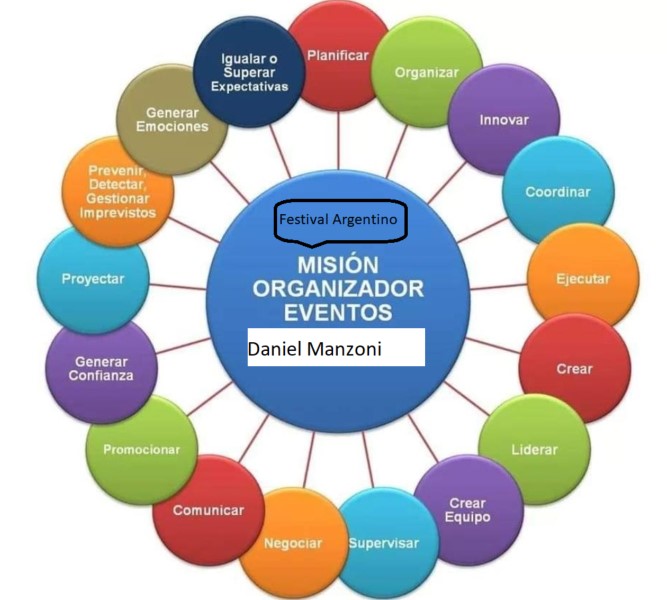 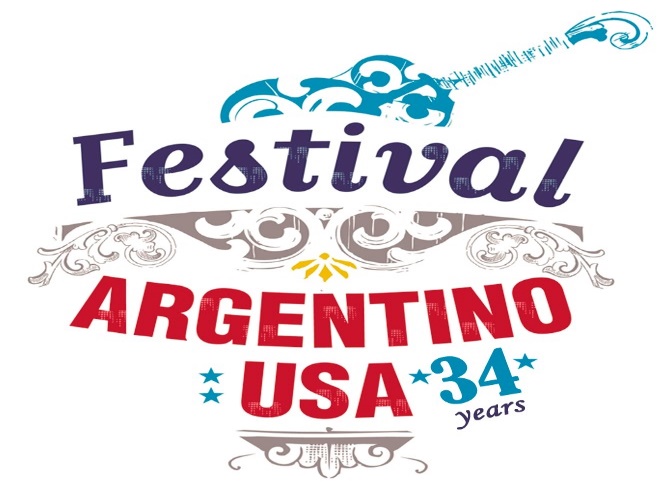 Festival Argentino: Convocatoria “Tenemos Todo”Programa Cultural convocatoria abierta a los artistas, productores, emprendedores, industrias culturales, ¡realizadores artísticos y ONG de Las Américas!Objetivo:Incentivar y apoyar la producción creativa de nuestros artistas.Promover esta actividad cultural anualmente. Ampliar y fortalecer los vínculos de los espacios y organismos artísticos municipales entre el Distrito de Columbia, VA, MD, Argentina y Latinoamérica. Facilitar y estimular el encuentro del público con esta producción artística local e internacional.Inspirar modos innovadores de creación artística y facilitar esa visibilidad de experiencias.Como participarSentido de pertenencia con este proyecto, arma tu proyecto individual o grupal de música, canto, artes, danza, y experiencias expositoras innovadoras. Envíanos el proyecto al email: info@festivalargentinousa.comFormato de envió: Word o PDF y por ahora dejamos el formulario de inscripción.Decimos tu área artística, tu nombre y el de quienes participan sin son un grupo y resumir el proyecto.Podes adjuntarnos un archivo digital o un enlace link donde podamos apreciar tu arte.Seleccionamos los proyectos en base a criterios de ayuda voluntaria y calidad artística. No hay ayuda financiera, todo se gasta en la producción, estrategias de mercado y potentes acciones de difusión y comunicación para que se hagan realidad, más beneficio parcial a una Escuela.Te proponemosLa posibilidad de recibir invitación y apoyo a tu proyecto.Tenes la posibilidad de actuar en el Festival Argentino de más trayectoria en los Estados Unidos.Podes presentarte en nuestras salas y espacios y material cd en las exposiciones y mercado de industrias culturales y en algunos casos a través de link online, u otros espacios culturales.Se podrá obtener ayuda con voluntarios para la logística para el desarrollo de tus ideas.Plazos para que nos envíes tu proyecto lo ideal de septiembre 2020 a febrero, 2021.Los proyectos no seleccionados serán respondidos con gran anticipación. Anuncio de los proyectos seleccionados a partir de marzo 2020. Si tu situación cambio necesitamos saber.Apoyan el Programa: Amigos, asociados del Festival Argentino y también se cuenta con apoyo para la difusión desde la Embajada Argentina, Arlington County, Data Eventos y medio del área Metropolitana. Te recomendamos que te familiarices con nuestra página web para saber más si lo deseas. 